ТАГАНРОГСКИЙ ПЕДАГОГИЧЕСКИЙ ЛИЦЕЙ-ИНТЕРНАТТема работы: ВЛИЯНИЕ ПРИРОДНЫХ РЕСУРСОВ НА ЭКОНОМИЧЕСКИЙ ПОТЕНЦИАЛ ГОСУДАРСТВАВыполнил:Бутаев Муслим,обучающийся 10 «И» классаСоавтор проекта:Присевка Юлия, обучающаяся 10 «Б» классаПроверил:Научный руководитель:Учитель истории и обществознания Ромащенко Елена ВладимировнаТаганрог2018Оглавление1.Введение…………………………………………………………… стр.3-42.Теоретическая часть………………………………………………. стр.4-113. Практическая часть ……………………………………………….стр.12-264. Заключение……………………………………………………….  стр. 26-305. Список литературы ……………….………………………………стр.316.Приложение………………………………………………………...стр.32ВведениеАктуальность выбранной темы:В настоящее время экономический потенциал и методика его определения является актуальным как для научных исследований, так и с точки зрения формирования инструментария для проведения практического анализа. Величина экономического потенциала региона выступает как показатель, позволяющий оценивать конкурентоспособность регионов и государства в целом, инвестиционную привлекательность, возможности различных секторов экономики и степень капитализации предприятий.Экономический потенциал играет важную роль в системе организации национального хозяйства, региональной и производственной организации, выступая, как ее основа. Возможность роста экономического потенциала характеризует уровень развития производственных сил, определяет конкурентоспособность.Понятие и структура экономического потенциала выступают важными терминами в структуре научно-методического обеспечения функционирования и организации национальной экономики, исследования особенностей формирования и закономерностей работы регионального хозяйства, его производственной структуры и инфраструктурной составляющей.Проблема: В современном мире природные ресурсы играют важнейшую если не главную роль в жизни как государств и людей, так и всего мира. Именно от них зависит не только политика и экономика стран, но и наша судьба в целом. В качестве главной проблемы можно обозначить приближающуюся, а где-то уже наступившую нехватку ресурсов и поиск альтернативных замен имеющихся и иссякающих источников энергии.Цель проекта: На примере обучающихся и преподавателей Таганрогского педагогического лицея-интерната выяснить, насколько хорошо граждане РФ разбираются в понятии «природные ресурсы» и понимают, что в него входит? Известны ли им страны, которые лучше других обеспечены ресурсами и встанет ли перед ними проблема их дефицита.Задачи, поставленные для реализации проекта:Изучить имеющуюся научную литературу по вопросу «Природные ресурсы»Сформулировать основные проблемные вопросы по этой темеПровести социальный вопрос обучающихся 8-11 классов и учителей Таганрогского педагогического лицея-интерната по обозначенным проблемным вопросамСравнить мнения учителей и обучающихся, выявить черты сходства и различияСформулировать основные выводы и оценки, полученные в результате изучения собранной информации.Содержание проекта:Работа состоит из введения, теоретической и практической части, заключения, списка литературы и приложения.Теоретическая часть:Природные ресурсы - это элементы природы, часть совокупности природных условий и важнейшие компоненты природной среды, которые используются (либо могут быть использован) при данном уровне развития производственных сил для удовлетворения разнообразных потребностей общества и общественного производства.Ресурсообеспеченность - это соотношение между величиной природных ресурсов и размерами их использования.Экономический потенциал государства - это способность экономики страны осуществлять производственно-экономическую деятельность, выпускать продукцию, товары, услуги, удовлетворять запросы населения, обеспечивать развитие производства и потребления.В настоящее время проблемы формирования экономического потенциала, и методика его определения являются актуальными как для научных исследований, так и с точки зрения формирования инструментария для проведения практического анализа макроэкономических показателей. Величина экономического потенциала региона выступает как показатель, позволяющий оценивать конкурентоспособность регионов и государства в целом, инвестиционную привлекательность, возможности различных секторов экономики и степень капитализации предприятий. В свою очередь, экономический потенциал напрямую зависит от природных ресурсов (земля, богатства недр, естественные биологические и подземные водные ресурсы), которые являются непроизводственными материальными активами. В этом качестве наряду с нефинансовыми произведенными активами (основные и оборотные фонды и другие материальные ценности), а также нематериальными (патенты, авторские права и т.п.) и финансовыми активами они входят в объём национального богатства страны.Национальное богатство страны - это совокупность ресурсов страны, составляющих необходимое условие производства товаров, оказание услуг и обеспечение жизни людей.Классификация природных ресурсов:Многообразие областей применения природных ресурсов делает трудной задачу их экономической классификации. В настоящее время существует несколько рабочих классификаций природных ресурсов.I. По видам хозяйственного использования выделяют следующие виды природных ресурсов:1) Ресурсы промышленного производства включают все виды природного сырья, используемого промышленностью. В связи с многоотраслевым характером промышленного производства они подразделяются на:1.1 Энергетические ресурсы, используемые для получения энергиигорючие полезные ископаемые (нефть, газ, уголь, горючие сланцы и др.);гидроэнергоресурсы (энергия речных вод, энергия приливов и т.п.);источники биоэнергии (топливная древесина, биогаз из отходов сельского хозяйства);источники ядерной энергии (уран и радиоактивные элементы);1.2 Неэнергетические – ресурсы, используемые в производстве:полезные ископаемые (рудные и нерудные), неорганического происхождения;воды, используемые для промышленного производства;лесные ресурсы промышленного значения;биологические ресурсы промышленного значения.2) Ресурсы сельскохозяйственного производства объединяют те виды ресурсов, которые участвуют в создании сельскохозяйственной продукции. Они в свою очередь делятся на:Почвенно-земельные – земля и ее верхний слой – почва;Водные ресурсы- воды, используемые для орошения и др.Растительные биологические ресурсы — кормовые ресурсы.II. По заменимости (по экономической целесообразности замены): заменимые (энергию, получаемую от сжигания минерального топлива, можно заменить гидроэнергией, солнечной энергией); незаменимые (кислород воздуха, пресные воды).III. По технической возможности извлечения и экономической рентабельности ресурсы делятся на:1.Реальные (доступные, доказанные) – это объемы природного ресурса, выявленные современными методами разведки или обследования, технически доступные и экономически рентабельные для освоения.2. Потенциальные (общие) – это ресурсы, установленные на основе теоретических расчетов, рекогносцировочных обследований и включающие ту их часть, которую в настоящее время освоить нельзя по техническим или экономическим сооружениям (например, залежи бурого угля на больших глубинах или пресные воды, законсервированные в ледниках или глубинных слоях земной коры).IV. По происхождению выделяют ресурсы:Минеральные ЗемельныеВодныеПочвенные Ресурсы атмосферного воздухаКлиматическиеБиологическиеV. По исчерпаемости все природные ресурсы делятся на:1. Исчерпаемые ресурсы – это ресурсы, потребности в которых значительно превышают объемы и скорости их естественного восполнения. В результате неизбежно наступает истощение природного ресурса. Они в свою очередь делятся на:Не возобновляемые (невоспроизводимые) – ресурсы, неспособные к самовосстановлению за время, соизмеримое с темпами хозяйственной деятельности людей (минеральные и земельные ресурсы);Возобновляемые (воспроизводимые) – ресурсы способные к самовосстановлению за сроки соизмеримые с темпами хозяйственной деятельности человека (ресурсы растительного и животного мира)Относительно (не полностью) возобновляемые – ресурсы, способные к восстановлению в неполном объеме или качестве (продуктивные пахотно-природные почвы, водные ресурсы и пр.)2. Неисчерпаемые ресурсы. К ним относятся:Климатические (запасы тепла и влаги, которыми располагает конкретная местность или регион)Водные ресурсы (Мировой океан).VI. По характеру торговли природным сырьем выделяют:Cстратегические ресурсы, торговля которыми должна быть ограничена, поскольку ведет к подрыву оборонной мощи государства (урановая руда и др. радиоактивные вещества);Экспортные ресурсы, обеспечивающие основной приток валютных поступлений (нефть, алмазы, золото и др.);Ресурсы внутреннего рынка, имеющие, повсеместное распространение (минеральное строительное сырье).VII. По формам собственности ресурсы могут быть:ЧастныеГосударственныеОбщественныеКаждая из этих классификаций не универсальна, однако, каждая по-своему позволяет определить место и значение различных природных ресурсов в производстве, что особенно важно в наше время быстрого увеличения масштабов использования природных ресурсов. Важнейшее место конечно же занимают минеральные ресурсы, которые классифицируются следующим образом:Топливно-энергетические;РудныеГорно-химическое сырьеПриродно-строительные материалы и нерудные полезные ископаемыеГидроминеральные ресурсы.Природные ресурсы в экономике страны.Безусловно, природные ресурсы играют важнейшую роль в экономике практически любого государства, и Российская Федерация не стала исключением. Напротив, природные ресурсы влияют на все сферы жизни граждан России. В экономике, торговле, экспорте нашей страны они занимают фактические главное место. ВВП РФ напрямую зависит от природных ресурсов. Экспорт:В 2016 году экспорт из России, по данным Банка России, составил $287,6 млрд.Россия входит в число мировых лидеров по экспорту:Нефтепродуктов, природного газа азотных удобрений, чугуна, стальных полуфабрикатов, никеля, алюминия, круглого леса Нефти, вооружений, пиломатериалов, смешанных удобрений, аммиака, угля, газетной бумаги, синтетического каучука, калийных удобренийЗерна, пшеницы, черных металлов, цветных металлов, целлюлозы, лесобумажных товаров.Общий объем экспорта России в 2015 году в долларовом выражении снизился на треть, объем экспорта нефти-сырца — более чем на половину (56 %), а импорт товаров сократился почти на 40 % В 2015 году общий объем экспорта России составил $333,5 млрд. Годом ранее — $497,8 млрд. В 2013 году Россия экспортировала товаров и сырья на $527,3 млрд.Более всего сократился российский экспорт в Нидерланды — с $66,7 млрд в 2014 году до $38,7 млрд в 2015 году. Экспорт нефти и горюче-смазочных материалов из России сократился за год на 51,3 % и составил в долларовом выражении в 2015 году $168,7 млрд против $346,1 млрд годом ранее. При этом стоимость экспортированной нефти-сырца упала со $153,89 млрд (2014 года) до $86,2 млрд (2015 год). Сократился экспорт стали (с $20,6 млрд до $14,9 млрд), зерна (с $7,1 млрд до $5,5 млрд), минеральных удобрений (с $8,99 млрд до $8,6 млрд).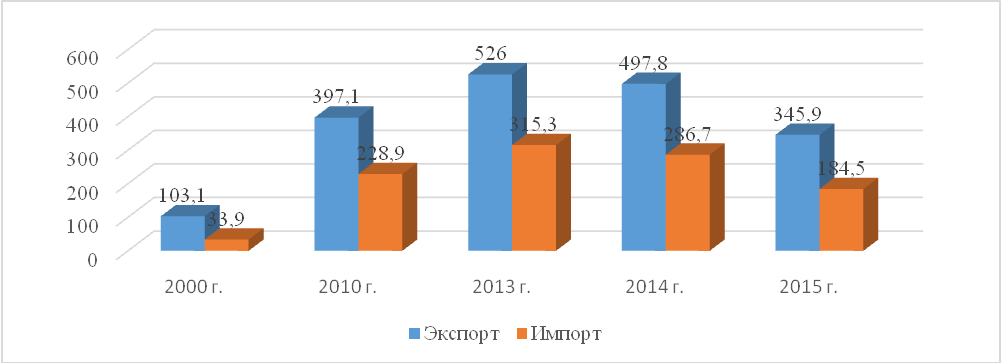 Из приведенной информации становится ясно, что Россия напрямую зависит от таких природных ресурсов как газ, нефть, нефтепродукты, различные металлы и руды. Конечно, в настоящее время правительство нашей страны ищет способы решения этой проблемы. На сегодняшний день некоторые страны мира ввиду своих политических предпочтений хотят воспользоваться этим фактором и тем самым подорвать экономику России, но бойкот российскому газу, нефти, да и вообще в сущности ресурсам из нашей страны объявить невозможно. Доказательство этому является строящийся «Северный поток - 2» который будет пролегать из России в Германию через Балтийское море; длинна его будет составлять свыше 1.200 км. Сторонниками данного проекта выступает ряд Европейских стран таких как Германия, Австрия, Чехия, Франция.Прогнозы:В современном мире наука и технологии не стоят на месте и постоянно развиваются во всех направлениях в том числе и в поиске альтернативных источников энергии, которые могли бы в будущем заменить привычные нам нефть, газ и уголь, а также избавить от угрозы будущего экономического кризиса создавшимся из-за отсутствия этих ресурсов. Эксперты предупреждают, что по примерным оценкам через 100-150 лет нефть, газ и уголь, используемые как топливо для, например, большинства электростанций, закончатся, и электричество станет роскошью. Выходом может стать альтернативная энергетика. Вариантов нестандартного получения энергии за счет возобновляемых источников великое множество. В качестве одной из альтернатив, которая могла бы прийти на смену нефти и газу, раньше называлась атомная энергия. Однако после аварии на "Фукусиме", приведшей к значительному выбросу смертельной радиации, многие страны задумались об опасности мирного атома. Другим вариантом замены углеводородов могли бы стать крупные гидроэлектростанции. Но и здесь есть проблема - их потенциал ограничен, и построить их можно далеко не везде. Получается, что ГЭС могут обеспечивать электричеством только небольшое количество людей. Главными преимуществами альтернативных технологий является высокая экологическая безопасность, при их работе практически нет отходов, выбросов в атмосферу или водоёмы загрязняющих веществ. Кроме того, альтернативные технологии позволяют обеспечить энергией регионы, куда транспортировка традиционных источников затруднена. Потенциал возобновляемых источников энергии в России колоссален он достигает 4,5млрд тонн условного топлива в год, что более чем в четыре раза превышает ежегодное внутреннее потребление первичных энергоресурсов в стране. При этом практически в каждом российском регионе есть свой вид возобновляемого ресурса. Одним из наиболее перспективных направлений является ветроэнергетика. Технический потенциал отрасли в России оценивается в 50 млрд кВт/ч в год, а экономический - около 30% от всего производства электроэнергии в стране. При этом суммарная мощность всех ветровых электростанций РФ до сих пор не превышает 18 МВт. Еще одним интересным для нашей страны направлением эксперты называют биоэнергетику. Ежегодно в России образуется порядка 100 млн тонн пригодных для получения энергии отходов биомассы - навоз, свалки, опилки, стружки и многое другое. Энергетическая ценность такого мусора составляет до 300 млн МВт/ч, при этом уровень реальной утилизации не превышает 10%. Из биотоплива можно производить и биогаз, который является альтернативой природному газу в селе. По оценкам экспертов, биогазовый потенциал России эквивалентен 60-80 млрд кубометров в год (около 10% современной газодобычи в России). И в ближайшее время ожидается бум, в стадии утверждения десятки проектов общей мощностью до 50 МВт.В области солнечной энергетики в целом суммарный объем введенных мощностей, по разным оценкам, составляет не более 5 МВт. При этом уровень инсоляции России сопоставим с показателями той же Германии, где объем солнечной генерации на сегодняшний день достиг уже 20 ГВт. большим потенциалом обладают южные территории России, а также регионы Дальнего Востока.В области геотермальной энергетики еще в 1966г. на Камчатке была построена экспериментальная Паужетская геотермальная электростанция мощностью 11 МВт, а в 2003г. была пущена в эксплуатацию Мутновская ГеоЭС, мощность которой в настоящее время составляет 60 МВт.Также существуют абсолютно новые и нестандартные источники энергии:Энергия вирусовВирусы — микроскопические вредители, которые переносят болезни — могут быть неплохим источником энергии. Приспособить их для такого использования удалось ученым Национальной лаборатории имени Лоуренса (США). Модифицированный ими вирус-бактериофаг под названием M13 создает электрический заряд при прикосновении к «инфицированной» им поверхности. Правда, максимальный заряд, которого ученым удалось добиться от M13, составлял четверть батарейки AAA ,хотя ученые полагают, что ее потенциал значительно больше.Энергия земных недрНефть и газ не единственное, зачем стоит бурить землю: геотермальная энергия, или энергия земных недр, однажды сможет составить им конкуренцию. Для ее получения используются геотермальные станции. Устанавливаемые вблизи вулканов, такие установки успешно снабжают энергией Исландию, Японию, Индонезию и ряд других стран. При этом сама магма ими не используется: энергию дает кипящая вода, вроде той, что вырывается на поверхность в гейзерах.Биотопливо из водорослей Другим не менее изобретательным решением стало использование водной растительности в качестве топлива. Получаемая таким образом энергия едва ли сравнится по объемам с энергией, получаемой от добычи нефти и газа, — зато сможет решить проблему загрязнения водоемов, с каждым годом встающую в ряде стран все острее. Скажем, в Японии.Оконные солнечные батареиС каждым днем производство и установка солнечных батарей становится все дешевле, что ведет к их широкому распространению. Европа во главе с Германией, лидер по преобразованию энергии солнца в электричество. В обычный солнечный день 2012 г Германия выработала столько же энергии от солнца, как от 20 АЭС, что достаточно для обеспечения половины страны.Парящие ветрякиУже сегодня мы получаем достаточное количество энергии из ветра, но парящие, благодаря висящей ветряной турбине на высоте 300-600 м над землей, где ветер сильнее и устойчивее мы могли бы получать эту энергию гораздо эффективней.ПРАКТИЧЕСКАЯ ЧАСТЬ:УЧАЩИЕСЯ1) Что, по вашему мнению, включает в себя понятие «Природные ресурсы»?А) Минеральные (нефть, газ, уголь)Б) Людские ресурсыВ) Земельные (леса, поля, водные ресурсы)Г) Информационные (письменные источники, электронные, художественно-изобразительные и графическо-изобразительные)Д) Военно-стратегические (моря, реки, проливы, каналы и т.д.)Е) Другое2) Какие из перечисленных выше ресурсов, по вашему мнению, являются самыми значимыми в XXI веке?3) Назовите хотя бы одну причину нехватки природных ресурсов:А) ПеренаселениеБ) Технический прогресс В) Массированная добычаГ) Географическое расположение4) Как вы думаете, возникнет ли в будущем перед РФ проблема обеспеченности ресурсами?А) ДаБ) НетВ) Не скоро5) Известны ли вам примеры войн, возникших из-за природных ресурсов? Приведите примеры.6) Какие государства мира лучше других обеспечены всеми видами ресурсов?А) РоссияБ) СШАВ) КитайГ) ОАЭД) ИндияЕ) БразилияЖ) Другое7) Выберите наиболее эффективный вариант замены для не возобновляемых ресурсов:А) Развитие техники и технологииБ) Замена его человеческимВ) Замена его же другим исчерпающим ресурсом запаса, которого большеГ) Другое8) Назовите черты сходства и различия между свободными и экономическими благами:А) Платные т.к. создаются людским трудомБ) Бесплатные т.к. существуют в неограниченном объемеВ) Существуют в природе в готовом виде и не требуют производственных затратГ) Используется для производства других благ9) Соотнесите правильно виды ресурсов и их примеры:   А) Воздух                                                                            1) Возобновляемые               Б) Вода                                                                                 2) Не возобновляемыеВ) Лес, Древесина Г) НефтьД) УгольЕ) ГазЗапишите в ответ цифры, расположив их в порядке, соответствующем буквамУЧИТЕЛЯ1) Что, по вашему мнению, включает в себя понятие «Природные ресурсы»?А) Минеральные (нефть, газ, уголь)Б) Людские ресурсыВ) Земельные (леса, поля, водные ресурсы)Г) Информационные (письменные источники, электронные, художественно-изобразительные и графическо-изобразительные)Д) Военно-стратегические (моря, реки, проливы, каналы и т.д.)Е) Другое2) Какие из перечисленных выше ресурсов, по вашему мнению, являются самыми значимыми в XXI веке?3) Назовите хотя бы одну причину нехватки природных ресурсов:А) ПеренаселениеБ) Технический прогресс В) Массированная добычаГ) Географическое расположение4) Как вы думаете, возникнет ли в будущем перед РФ проблема обеспеченности ресурсами?А) ДаБ) НетВ) Не скоро5) Известны ли вам примеры войн, возникших из-за природных ресурсов? Приведите примеры.6) Какие государства мира лучше других обеспечены всеми видами ресурсов?А) РоссияБ) СШАВ) КитайГ) ОАЭД) ИндияЕ) БразилияЖ) Другое7) Выберите наиболее эффективный вариант замены для не возобновляемых ресурсов:А) Развитие техники и технологииБ) Замена его человеческимВ) Замена его же другим исчерпающим ресурсом запаса, которого большеГ) Другое8) Назовите черты сходства и различия между свободными и экономическими благами:А) Платные т.к. создаются людским трудомБ) Бесплатные т.к. существуют в неограниченном объемеВ) Существуют в природе в готовом виде и не требуют производственных затратГ) Используется для производства других благ9) Соотнесите правильно виды ресурсов и их примеры:   А) Воздух                                                                            1) Возобновляемые               Б) Вода                                                                                 2) Не возобновляемыеВ) Лес, Древесина Г) НефтьД) УгольЕ) ГазЗапишите в ответ цифры, расположив их в порядке, соответствующем буквамЗаключениеИтак, экономический потенциал нужно рассматривать как один из важнейших показателей конкурентоспособности современного государства. 

Цели и задачи, поставленные в работе, выполнены. В Таганрогском педагогическом лицее-интернате проведен опрос обучающихся 8-11 классов в количестве 58 человек и учителей в количестве 28 человек по обозначенным проблемным вопросам, сопоставлены мнения учителей и обучающихся. Что, по вашему мнению, включает в себя понятие «Природные ресурсы»?Это естественные ресурсы, необходимые для существования человеческого общества и используемые в хозяйстве.Большинство учеников выбрали варианты ответов:А) Минеральные (нефть, газ, уголь) (49 человек)В) Земельные (леса, поля, водные ресурсы) (31 человек)Учителя:А) Минеральные (нефть, газ, уголь) (27 человек)В) Земельные (леса, поля, водные ресурсы) (25 человек)Какие из перечисленных выше ресурсов, по вашему мнению, являются самыми значимыми в XXI веке?Опираясь на полученные результаты проведенного опроса обучающихся и учителей можно сделать выводы, что большинство склоняется к ответам: А) Минеральные (нефть, газ, уголь) Ученики (26 человек), Учителя (22 человека)В) Земельные (леса, поля, водные ресурсы) Ученики (15 человек), Учителя (18 человек)Г) Информационные (письменные источники, электронные, художественно-изобразительные и графическо-изобразительные) Ученики (10 человек), Учителя (15 человек)Назовите хотя бы одну причину нехватки природных ресурсов.Отвечая на этот вопрос, у учителей и учеников варианты ответов разделились практически поровну.Ученики:Б) Технический прогресс (28 человек)В) Массированная добыча (20 человек)А) Перенаселение (16 человек)Г) Географическое расположение (14 человек)Учителя:В) Массированная добыча (17 человек)Г) Географическое расположение (13 человек)А) Перенаселение (11 человек)Б) Технический прогресс (8 человек)Как вы думаете, возникнет ли в будущем перед РФ проблема обеспеченности ресурсами?В данном вопросе у учеников преобладают варианты ответов:В) Не скоро (29 человек)А) Да (21 человек)Учителя:А) Да (16 человек)5) Известны ли вам примеры войн, возникших из-за природных ресурсов? Приведите примеры.Ученики привели в примеры: I мировую войну (3человека), II мировую войну (4 человека), ВОВ (6 человек), а остальные (45 человек) затруднились ответить.Учителя привели в примеры: ВОВ (8 человек), I мировая война (6 человек);II мировая война (2 человека);Сирия и Ближний Восток (6 человек);Франко-Прусская война 1870-1871гг. (1 человек); Вторжение Ирака в Кувейт 1990г (1 человек).Какие государства мира лучше других обеспечены всеми видами ресурсов?У учеников преобладают варианты ответов:А) Россия (43 человека)Г) ОАЭ (12 человек)Б) США (11 человек)В) Китай (10 человек)Учителя:А) Россия (27 человек)      Г) ОАЭ (13 человек)Б) США (10 человек)В) Китай (9 человек)7) Выберите наиболее эффективный вариант замены для не возобновляемых ресурсов.С точки зрения учеников, правильные варианты замены являются А) Развитие техники и технологии (28 человек)В) Замена его же другим исчерпаемым ресурсом, запаса которого больше (18 человек)Б) Замена его человеческим (17 человек)Учителя:А) Развитие техники и технологии (22 человек)В) Замена его же другим исчерпаемым ресурсом, запаса которого больше (15 человек)Б) Замена его человеческим (5 человек)8) Назовите черты сходства и различия между свободными и экономическими благами.В чертах сходства большая часть учителей склоняются к варианту ответа:Г) Используется для производства других благ (20 человек)В чертах различия большая часть выбрала вариант:Б) Бесплатные т.к. существуют в неограниченном объёме (12 человек)У учеников в чертах сходства превалируют варианты ответов:Г) Используется для производства других благ (20 человек)В) Существуют в природе в готовом виде и не требуют производственных затрат (18 человек)А) Платные т.к. создаются людским трудом (11 человек)В чертах различия:В) Существуют в природе в готовом виде и не требуют производственных затрат (23 человека)Б) Бесплатные т.к. существуют в неограниченном объёме (18 человек)А) Платные т.к. создаются людским трудом (17 человек)Г) Используется для производства других благ (16 человек)9) В вопросе на соотнесение видов ресурсов ответили: Среди учеников:Верно	(22 человека) Не верно (36 человека)Среди учителей:Верно (13 человек) Не верно (14 человек)Наша страна занимает уникальное геополитическое положение в мире. Ей принадлежит первое место в мире по разведанным запасам природного газа, железной руды, угля, асбеста, цинка и других полезных ископаемых. Она располагает 20% железной руды, руд цветных и редких металлов, 12% нефти и каменного угля, занимает ключевые позиции по другим природным ресурсам. Россия - мировой лидер по добыче газа (30% мировой добычи). В соответствии с этим основу экспорта России составляют: сырье (нефть и нефтепродукты, газ, уголь, руда, необработанная древесина), черные и цветные металлы, драгоценные камни, минеральные удобрения. В ходе проделанной мной работе и ознакомившись с научной литературой можно сделать вывод, что учителя и ученики разбираются в понятии «Природные ресурсы» и понимают, что он под собой подразумевает. Ознакомившись с материалами на данную тему, стало ясно, что основными товарами экспорта РФ все еще являются нефть, нефтепродукты и природный газ. Их суммарная доля в экспорте в 2016 году составила 53,9 % (нефть – 25,8 %, нефтепродукты – 16,1 %, природный газ – 12 %). Значимыми для экспорта в прошлом году можно назвать каменный уголь (3,1 %), алмазы и бриллианты (1,7 %), алюминий и его сплавы, полуфабрикаты нелегированной стали (по 1,6 %) и пшеница (1,5 %). После 2004-го и 2007-го годов экспорт нефтепродуктов уменьшился до 156 млн. тонн, опустившись почти до показателей 2013 года. Экспорт природного газа поднялся до нового максимума, поставки по трубопроводам были наиболее высокими с 2007 года. 2016 год прошел под знаком значительного роста экспорта руд драгоценных металлов, свинцовых руд.+ $1,42 млрд. – металлы платиновой группы;+ $ 0,86 млрд. – алмазы и бриллианты;+ $0,23 млрд. – никелевый штейн.Таким образом, экономический потенциал государства – это сложная структурированная экономическая категория, включающая совокупность имеющихся в государстве источников, возможностей и средств, которые могут быть использованы в производственно - экономической деятельности субъектов регионального хозяйства для выпуска продукции, товаров, услуг, обеспечения развития производства, а также для удовлетворения запросов населения и общественных потребностей.Список литературыКниги:Дата обращения: 16.04.18https://vygon.consulting/upload/iblock/036/vygon_consulting_russian_oil_industry_outlook_2018_p1.pdf   http://krasnoe.tv/node/7027https://www.iep.ru/ru/publikatcii/4239/publication.htmlhttps://www.iep.ru/ru/publikatcii/publication/4217.htmlhttps://research-journal.org/economical/osobennosti-razvitiya-vneshnej-torgovli-rossii-v-dolgosrochnoj-perspektive/https://dic.academic.ru/dic.nsf/econ_dict/20404https://studme.org/1281041918740/ekologiya/ekonomika_prirodnyh_resursovСтатьи:https://www.rbc.ru/economics/05/10/2011/5703ed029a79477633d387f3http://naukovedenie.ru/PDF/99EVN516.http://www.mhealth.ru/life/knowledge/energetika-budushchego-5-istochnikov-energii-kotorye-zamenyat-neft/http://bse.scilib.com/article092891.htmlhttps://studfiles.net/preview/5534624/page:7/ПриложениеОпросный листТема учебного проекта: «Влияние обеспеченности ресурсами на развитие экономического потенциала государства» Исполнитель: Бутаев Муслим, 10 И класс Научный руководитель: Ромащенко Е.В.Вопросы для исследования среди лицеистов: 1) Что, по вашему мнению, включает в себя понятие «природные ресурсы»? А) Минеральные (нефть, газ, уголь) Б) Людские ресурсы В) Земельные (леса, поля, водные ресурсы) Г) Информационные (письменные источники, электронные, художественно-изобразительные и графическо-изобразительные) Д) Военно-стратегические (моря, реки, проливы, каналы и т.д.)  Е) Другое2) Какие из перечисленных выше ресурсов, по вашему мнению, являются самыми значимыми в XXI веке?3) Назовите хотя бы одну причину нехватки природных ресурсов:А) Перенаселение Б) Технический прогресс В) Массированная добыча Г) Географическое положение   4) Как вы думаете, возникнет ли в будущем перед РФ проблема обеспеченности ресурсами?А) Да Б) Нет В) не скоро5) Известны ли вам примеры войн, возникших из- за природных ресурсов? Приведите примеры.6) Какие государства мира лучше других обеспечены всеми видами ресурсами?А) Россия Б) США В) Китай Г) ОАЭ Д) Индия Е) Бразилия Ж) Другое7)Выберите наиболее эффективный вариант замены для не возобновляемых ресурсов:А) Развитие техники и технологии Б) Замена его человеческим В) Замена его же другим исчерпающим ресурсом запаса, которого больше Г) Другое8) Назовите черты сходства и различия между свободными и экономическими благами:А) Платные т.к. создаются людским трудомБ) Бесплатные т.к. существуют в неограниченном объемеВ) Существуют в природе в готовом виде и не требуют производственных затратГ) Используются для производства других благ.9)Соотнесите правильно виды ресурсов и их примеры:	А) Воздух                                                                                                 1) Возобновляемые	Б) Вода	2) Не возобновляемые	В) Ветер       Г) Нефть       Д) Уголь       Е) ГазЗапишите в ответ цифры, расположив их в порядке, соответствующем буквам:АБВГДЕАБВГДЕАБВГДЕ